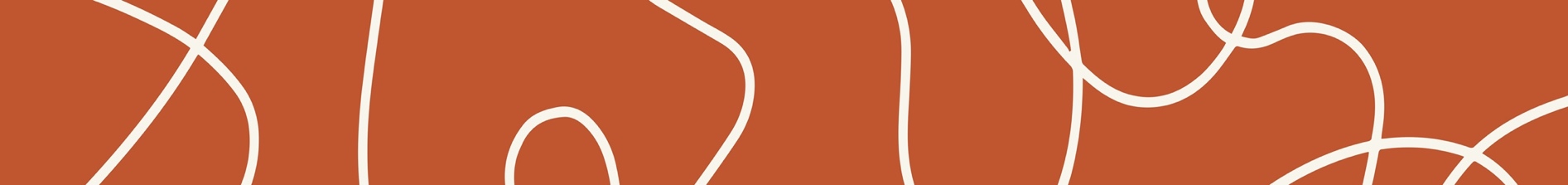 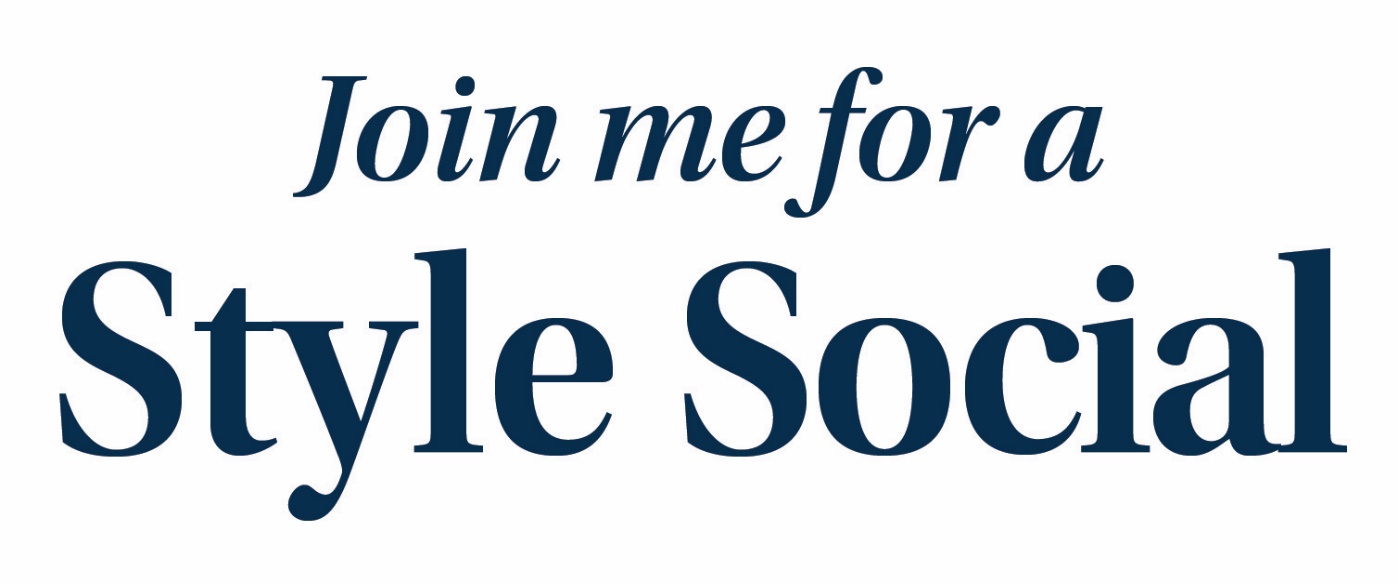 HOSTED BY EVEREVE NAPERVILLE *PLEASE WEAR A MASK*15% of purchases* benefitFRY SCHOOL PTA50 S. MAIN STREET, NAPERVILLE IL 60540(630) 995 3530THURSDAY DECEMBER 3RD10AM-8PMTry out Dressing Room to go ~how does drtg work? sign up on trendsend.com, order a drtg from Napervillea stylist will style 10-15 pieces for a $20 refundable deposityou try on at home for 48 hours and keep what works for you- simple, contactless & conveinent! not comfortable coming Into store?we can drop off and pick up to your doorstepCALL YOUR ORDER OVER THE PHONE ON DAY OF EVENT EMAIL ORDER TO MICHELLE.HOWSE@EVEREVE.COMSTART YOUR WISH LIST AT EVEREVE.COM*Because we expedite payment to your organization, purchases are subject to exchange or store credit only.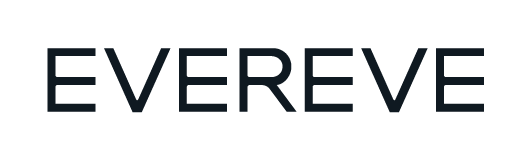 #everevestylesocial